
PROGRAM "ZDĄŻYĆ PRZED CUKRZYCĄ"Cukrzyca jest pierwszą niezakaźną chorobą, która została uznana przez ONZ za epidemię XXI wieku.CO WARTO O NIEJ WIEDZIEĆ?Cukrzyca to poważna, przewlekła choroba, która rozwija się, gdy trzustka nie wytwarza wystarczającej ilości insuliny (hormonu regulującego poziom cukru/glukozy we krwi) lub jeżeli organizm nie jest w stanie właściwie wykorzystać wytwarzanej insuliny.GŁÓWNE TYPY CUKRZYCY:TYP 1- organizm nie produkuje wystarczającej ilości insulinyTYP 2- organizm nie może prawidłowo wykorzystać insulinyCUKRZYCA CIĄŻOWA- ma charakter przejściowy, występuje w okresie ciąży.Najczęściej występuje cukrzyca typu 2. Związana jest z tzw. insulinoopornością. Organizm zdrowych osób utrzymuje odpowiednie stężenie glukozy we krwi dzięki prawidłowemu wydzielaniu insuliny przez komórki beta trzustki oraz właściwej wrażliwości tkanek obwodowych na ten hormon. Cukrzyca typu 2 powstaje na podłożu dwóch ważnych procesów:nieprawidłowego wytwarzania i wydzielania insuliny w trzustce,spadku wrażliwości tkanek obwodowych na ten hormon, czyli insulinooporności, która o wiele lat wyprzedza pojawienie się pełnoobjawowej choroby.OBJAWY TOWARZYSZĄCE ROZWOJOWI CUKRZYCY:Charakterystycznym objawem jest zwiększone stężenie glukozy we krwi. Jest to również podstawowe kryterium służące do rozpoznania choroby.Ponadto do objawów cukrzycy należą:wzmożone pragnieniezwiększone oddawanie moczu (wielomocz)gorsze gojenie ranświąd skóry, zmiany na skórzezaburzenie widzeniazwiększone łaknienieosłabienie i zmęczeniewystępowanie glukozy w moczuubytek (niespowodowany celowym „odchudzaniem”) lub wzrost masy ciała w zależności od typu cukrzycy.W miarę rozwoju nieleczonej cukrzycy pojawiają się często objawy niecharakterystyczne:nawracające, uciążliwe infekcje grzybiczeinfekcje skórnetrudności w koncentracjizaburzenia menstruacji.Wszystkie postacie cukrzycy mogą prowadzić do powikłań obejmujących liczne narządy i zwiększać ogólne ryzyko przedwczesnej śmierci: udar, ślepota, atak serca, uszkodzenie nerek, neuropatia  (uszkodzenie nerwów obwodowych), amputacje, stopa cukrzycowa.JAK ZAPOBIEGAĆ CUKRZYCY:Istnieje wiele metod i programów zapobiegających cukrzycy, m.in. interwencje realizowane w szkołach, miejscach pracy. Samemu także można zadbać o zdrowie poprzez prowadzenie zdrowego stylu życia:unikanie palenia tytoniu i nadużywania alkoholuprzestrzeganie zdrowego sposobu żywieniaregularna aktywność fizycznakontrolowanie ciśnienia krwi i poziomu lipidów (badania przesiewowe).CZY TEN PROGRAM JEST DLA CIEBIE?Tak, jeśli:masz 35- 64 lata,mieszkasz na Pomorzu poza Obszarem Metropolitalnym GGSJEŻELI JESTEŚ ZAINTERESOWANY WZIĘCIEM UDZIAŁU W REGIONALNYM PROGRAMIE PROFILAKTYKI ZDROWOTNEJ DOTYCZĄCEGO PREWENCJI CUKRZYCY TYPU 2  WEJDŹ NA: Zdążyć przed cukrzycą – Szpitale Pomorskie (przedcukrzyca.pl) I WYPEŁNIJ ANKIETĘ. WYNIK POKAŻE CZY JESTEŚ ZAGROŻONY CUKRZYCĄ I CZY TYM SAMYM ZAKWALIFIKUJESZ SIĘ DO PROGRAMU.SZCZEGÓŁOWE INFORACJE O PROGRAMIESZCZEGÓŁOWE INFORMACJE O PROGRAMIE:TYTUŁ PROJEKTU: Zdążyć przed cukrzycąŹRÓDŁO FINANSOWANIA: Regionalny Program Operacyjny Województwa Pomorskiego.OKRES REALIZACJI: czerwiec 2019 – marzec 2023WARTOŚĆ PROJEKTU:4 364 807,75 złWartość dofinansowania:  4 146 567,36 złKoszt przypadający na jednego uczestnika: 436,48 złCHARAKTERYSTYKA: Przedmiotem projektu jest wdrożenie Regionalnego Program Polityki Zdrowotnej dotyczącego prewencji cukrzycy typu 2 w województwie pomorskim z wyłączeniem obszarów objętych wsparciem w ramach Poddziałania 5.4.1. – Zdrowie na rynku pracy – mechanizm ZIT. Projekt zakłada realizację wszystkich etapów Programu, tj.: kampanię edukacyjną, badania przesiewowe dla co najmniej 10 000 osób z grupy docelowej oraz udział w kompleksowym programie edukacyjnym dla 1667 osób.  Projekt realizowany będzie w partnerstwie z Samodzielną  Publiczną Przychodnią Wiejską Gminy Chojnice.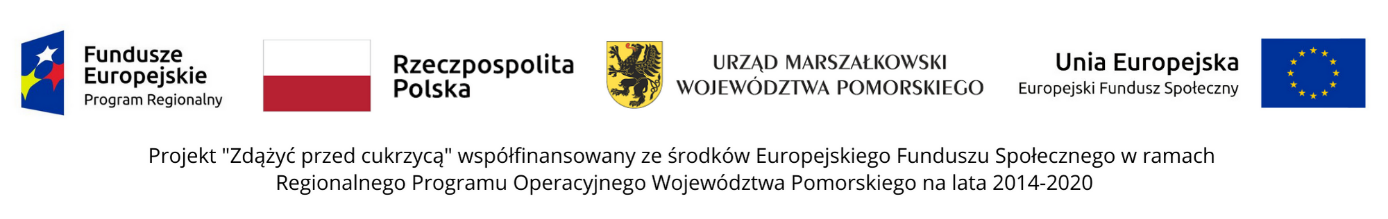 